GUIA DE TRABAJO ARTES VISUALES¿Qué necesito saber?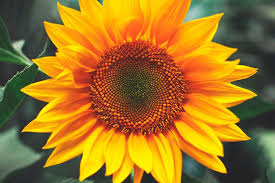 ¿Qué es crear?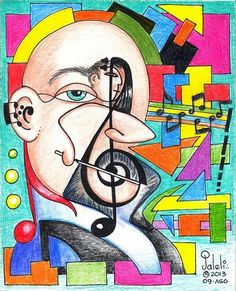 Ejemplo; : En la imagen siguiente muestra lo que es luz y sombra y sus características: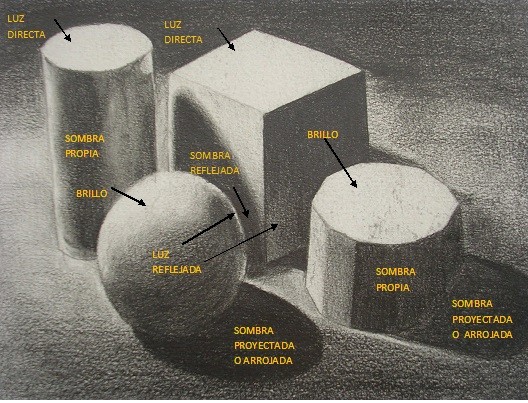 LA LUZ: permite la visión del contorno, la textura y el color de los objetos y su ubicación en el espacio.Luz Directa: Luz directa es la que procede de una fuente que tiene energía luminosa propia. Por ejemplo, la luz del Sol, la de un bombillo, una antorcha, una linterna.Luz Reflejada: también llamada luz indirecta, es la que procede de un cuerpo que no la tiene propia, sino que la recibe de otro, al rebotar la luz en élBrillo: Luz que emite o refleja un cuerpo.Ejemplos: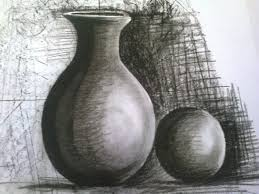 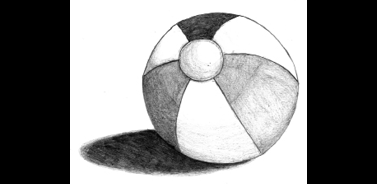 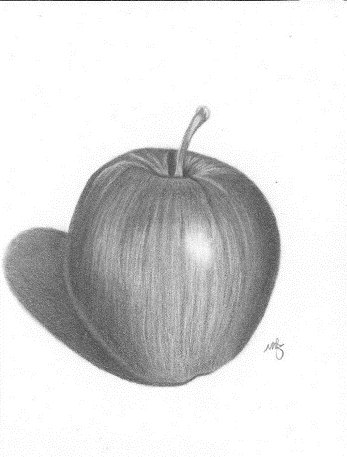 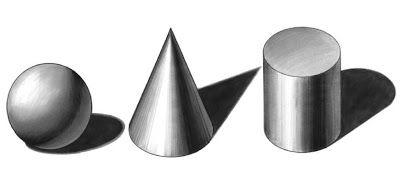 AHORA APLICAR LO QUE APRENDIERONINSTRUCCIONES: a.- Colocar un objeto en la mesa que tenga luz artificial (ampolleta) o natural ( luz del día)b.- Dibujar el objeto en la hoja de block o en tu cuaderno. (Puede ser un vaso, lápiz, taza, florero, etc)b.- Colocar a la luz natural o artificial y dibujar con sus diferentes sombrasc.-Pintar con lápiz grafito.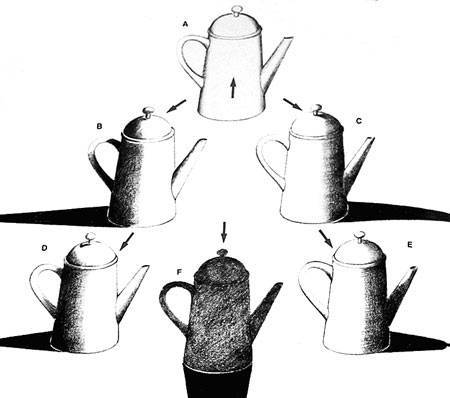 AUTOEVALUACION ¿Tuviste alguna dificultad para dibujar el objeto con luz y sombra? Si es así, ¿cómo la puedes superar?____________________________________________________________________________________________________________________________________________________________________________________________________________________________________________________________________________________________________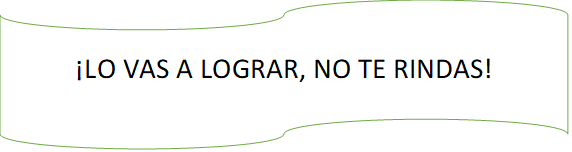 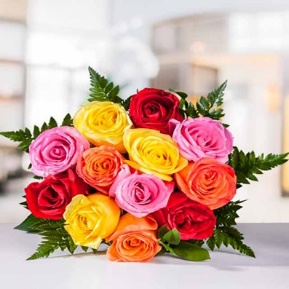 Queridos alumnos y alumnas, si tienes dudas puedes escribir en el whatsapp del curso.Nombre:Curso: 8°A   Fecha: semana N°  12Objetivo (s): OA2Aplicar y combinar elementos del lenguaje visual (incluidos los de niveles anteriores) en trabajos de arte y diseño con diferentes propósitos expresivos y creativos: › color (complementario) › formas (abiertas y cerradas) › luz y sombraContenidos: Luz y sombraObjetivo de la semana: Crear un elemento visual con diferente propósito expresivo a través de luz y sombra.Habilidad: CrearProducir algo, a partir de sus propias capacidades.